Transistorët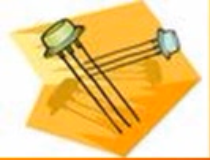 Përdorimi i transistoritTermi “transistor” rrjedh nga fjalët “Transfer - resistor” pra nga mënyra se si rryma hyrëse kontrollon rezistence ndalese.Transistorët përdoren për te kryer tri funksione themelore, pra punojnë si:Ndërtimi i transistoritEkzistojnë dy grupe te mëdha te transistorëve:BJT (Transistorët me bashkim bipolar)FET (Transistorët me efekt fushe)Ne kuadër te BJT eksitojnë dy nëntipave  themeloreTransistorët NPNTransistorët PNPNe do te trajtojmë vetëm nëntipin NPN sepse ne analogji me këtë punon edhe nëntipi tjetër PNP.Shigjeta tregon drejtimin e rrymës konvencionale. Te transistorët  NPN  kahja e shigjetës është ne drejtimin bazë – emiter.Polarizimi i transistoritNjë transistor mund te mendohet si bashkim i dy diodave qe kane te përbashkët anodën.Për çdo transistor qe te përcjell duhen dy kushte: 
Bashkimi BE duhet te polarizohet drejt
Bashkimi BC duhet te polarizohet kundër
Sekreti i operimit te transistorit është lëvizja e ngarkesave minoritare ne bashkimin BC ne polarizim te drejte
Mrekullia e transistorit qëndron se:
 Një rryme e vogël e injektuar ne kalimin e drejte BE (baze-emiter) shkakton një rryme te madhe ne kalimin CE (kolektor-emiter) edhe pse kalimi baze-kolektor është ne te kundërt.
Polarizimi arrihet duke lidhur transistorin me një ushqim DC dhe përdoret për tu siguruar qe transistori është ON pra ne gjendje pune.Parametrat e transistoritQe një transistor te operoj ne një nga mënyrat e tije, ai ka nevoje te ushqehet, pra te lidhet me një burim tensioni.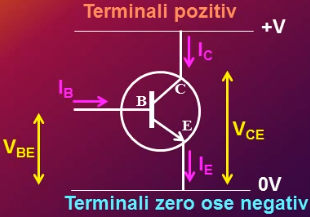 Kemi një sërë rëniesh tensioni dhe rrjedhje rrymash te paraqitura më poshtë:Si fillim transistori lidhet ndermjet terminalit pozitiv dhe atij negativ.UBE – Rënia e tensionit ndërmjet bazës dhe emiterit. Për operim korrekt te transistorit vlera e duhet te jete:UBE = 0.6 V. UCE - Rënia e tensionit midis kolektorit dhe emiterit. UCE është I larte kur transistori është OFF dhe zvogëlohet kur rritet IC deri ne 0.2 V ne regjimin e ngopjes. IB – Rryma e bazës kontrollon punën e transistorit dhe ka vlere shume te vogël zakonisht e rendit  µAIC – Rryma e kolektorit kontrollohet nga rryma e bazës por është shume me e larte pra është e rendit mA deri  AIE - Rryma në emiter është e barabartë me shumën e rrymave te bazës dhe kolektoritIE = IC + IB IC = β IB   ku β është amplifikimi ne rrymën DC dhe shënohet me hFEβ - Varion nga dhjetra ne disa qindraOperimi i transistoritOperimi i transistorit është paraqitur ne figurën e mëposhtmeLinku operimi i transistorit Puna e transistorit përshkruhet përmes këtyre hapave IB nuk do te rrjedh derisa UBE të arrij vlerën 0.6 VSe pari fillon te rrjedh rryma IB dhe pastaj fillon te rrjedh rryma IC Ndërkohë qe IC rritet tensioni UCE fillon te uletKarakteristikat e transferimitParametrat e transistorit mund te paraqiten në grafikun e ashtuquajtur karakteristikat e transferim te transistorit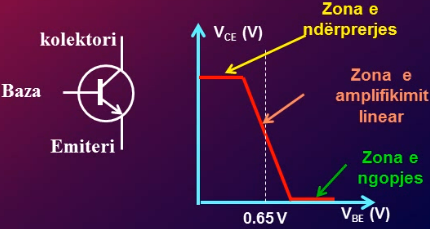 UCE – është tensioni kolektor-emiter dhe UBE është tensioni baze-emiterMe UBE poshtë 0.6 V, nuk ka rryme ne rrjedhje dhe transistori është I ç’kyçur pra është ne regjimin OFF dhe kjo quhet zona e ndërprerjes se transistoritUCE është I larte pikërisht një lloj si dhe tensioni qe kalon ne një kyçje te hapurMe UBE rreth 0.7 V transistori është i ngopur ose I ndezur plotësisht dhe UCE është pothuajse zero, njëlloj si dhe tensioni qe kalon ne një qelës te mbyllur.Me UBE ndërmjet 0.6 V dhe 0.7 V, rryma fillon te rrjedh dhe ndodhet një zone lineare ku UBE është proporcional me rrymën qe rrjedh ne bazeKur operohet ne këtë zone, transistori mund te përdoret si je amplifikatoriPika Q (Pika e punën)Një numër i kurbave te performancës, janë publikuar ne transistorë te veçantë.Kurbat karakteristike te kolektorit, janë ndërmjet tyre, pothuajse më tepër te dobishme.Kjo vendosje e grafikut te kurbave kolektor-emiter, Tensioni UCC dhe kurba e kolektorit IC për vlera te ndryshme te rrymës se bazës IB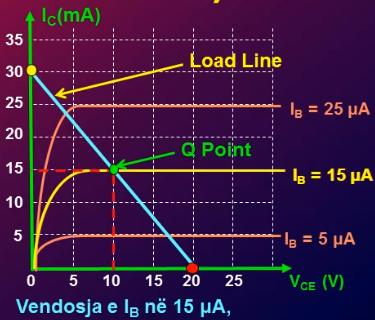 Një linje ngarkese është e nevojshme te jete produktiveKjo lidhje aplikon tensionin maksimal UCE p.sh.  UCE =20 VNë maksimum mundësohet rryma e kolektorit IC  p.sh. IC =30mALinja e ngarkesës mundëson seleksionimin/përzgjedhjen e kushteve ideale (vlerat e tensionit dhe te rrymës) për transistorin për te operuar si je amplifikator nëpërmjet vendosjes së pikës së palëvizshme (Pika Q)Pika ideale Q do të jetë në UCE =10 V me koordinata (UCE =10 V dhe IC =15mA)Prese pikërisht kjo pike Q?Sepse ajo do te lejojë transistorin të prodhoj një amplifikim AC, sinjali ne dalje madje do te luhatet ne një vlere maksimale përreth pikës Q te DC.Amplifikatorët me transistor
Ne këtë njësi mësimore do te analizojmë vetëm amplifikatorët me një transistor dhe atë me emiter te përbashkët. Transistori quhet me emiter te përbashkët sepse emiteri është i përbashkët si për hyrjen ashtu edhe për dalje e qarkut.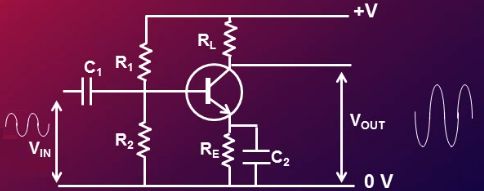 Pjesëtuesi i tensionit përbëhet nga rezistencat R1 dhe R2 duke siguruar polarizimin e drejtë, kështu që baza do të jetë pozitive, në lidhje me emiterit. Rezistencat janë të madhësive të tilla, që shërbejnë për të vendosur operimin në gjendje të qëndrueshme dhe të palëvizshme të pikave operuese në mes të linjës së ngarkesës (pika e mesit ne linjën e ngarkesës).RL është përzgjedhur për të kufizuar rrymën e kolektorit në maksimumin e vlerave të lejueshme (pika e epërme).RE është përzgjedhë për të vendosur UCE në tensionin I cili do të lejojë një lëkundje më të madhe të sinjalit që ndodh në dalje.C1  është vendosur në qark për të bllokuar ndonjë komponentë DC, të sinjaleve hyrëse. C2  është vendosur në dalje për të siguruar një kalim të lirë për rezistencën për sinjalin e AC në dalje.Kështu që ky amplifikator tashmë është polarizuar korrekt dhe mund të operoj për të prodhuar një dalje të amplifikuar të invertuar shumë më të madhe.Prerjet
Në figurën e mëposhtme është paraqitur transistori i tipit NPN me emiter të përbashkët në rolin e amplifikatorit të sinjaleve.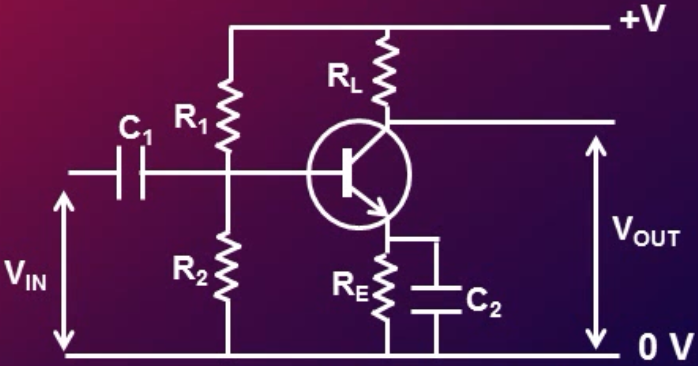 Për të pasur amplifikim korrekt duhet pasur kujdes ne vendosjen e Pikës se punës së transistor (Pikës Q) në linjën e ngarkese.Për të pasur amplifikim korrekt të sinjalit pika Q duhet të vendoset në mes të linjës së ngarkesës.Nëse pika Q vendoset në nivel jokorrekt, atëherë amplifikimi i sinjalit në dalje do të jetë  i shtrembëruar (deformuar), pra i ndërprerë apo prerë lartë ose poshtë.Përfitimi i amplifikimit mund te llogaritet nga formula: Amplifikimi = UOUT / UIN Transistorët si ndërprerësPër ta përdor një transistor si ndërprerës duhet përdor regjimin e ndërprerjes (gjendjen OFF) dhe regjimin e ngopjes. Pajisja dalëse e komanduar nga transistori zakonisht është quajtur “ngarkesë”, p.sh, një LED. 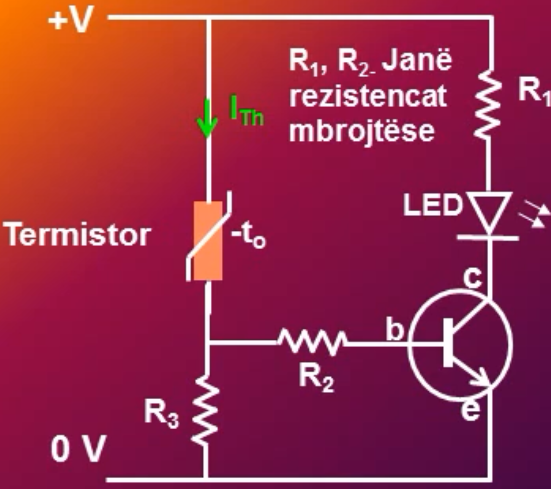 Fillimisht transistori është në regjimin e ndërprerjes (gjendja OFF) dmth transistori i fikur. Në fillim temperatura është e ulët atëherë:RTermistorit është e lartë dhe  ITH është e ulët e cila nuk mjafton ta rrisë UR3 mbi 0.6 V për ta nxjerr transistorin nga regjimi I fikur “OFF” Kur temperatura rritet atëherë:ITH rritet e cila tani mjafton ta rrisë tensionin UR3 mbi  0.7 V i cili tension e ndez plotësisht transistorin “ON” i cili e ndez ON LED, pra lidi ndiqon (sinjalizon)Ky qark mund të përdoret për të operuar në paralajmërimin me anën e dritës të alarmit për temperaturën në një veture.FototransistorëtAplikime të FototransistorëveNdërprerësAmplifikatorOscilatorTransistorë të fuqisëTransistorë te sinjaleveQark i integruar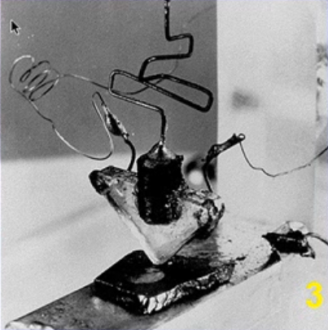 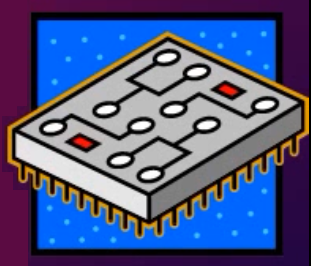 Transistori ne regjimin e punës si amplifikator u krijua ne vitin 1947 ne laboratorët Bell ne ShBAKa mbi 50 milion transistor ne një mikroprocesor te vetëm p.sh. Intel®Pentium 4 ka 55 milion transistorSimboli i transistoritNdërtimi i transistorit NPNTransistori i tipit NPN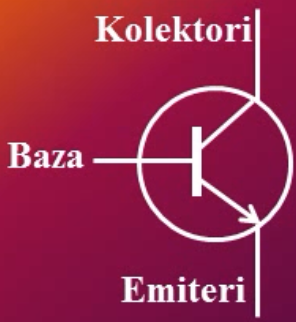 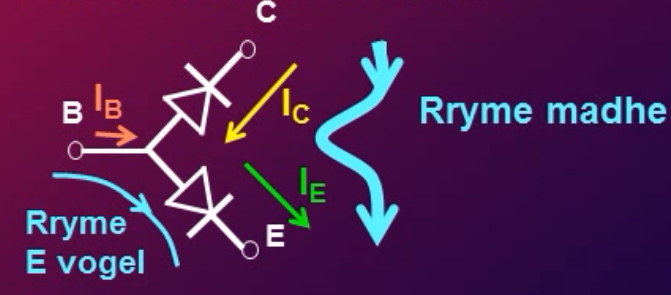 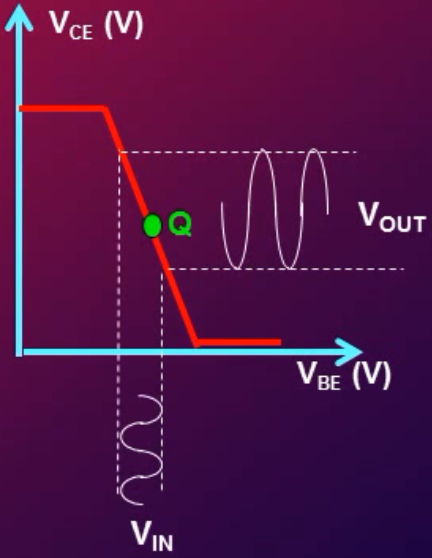 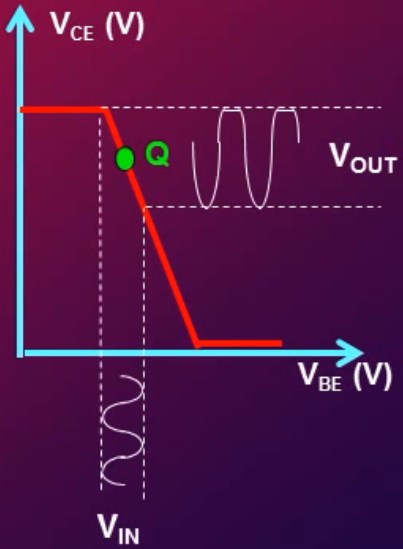 Nëse pika Q vendosja ne mes te linjës se ngarkesës atëherë do të kemi përforcim korrekt te sinjalit Nëse pika Q vendoset shumë ulët atëherë do te kemi prerje te bazës apo fundit te sinjalit te përforcuarNëse pika Q vendoset shumë larte atëherë do te kemi prerje te kulmit te sinjalit te përforcuarTransistoretGjysmëpërçuesit – Diodat – Radrizatorët32Transistoret bipolar33Ndërtimi dhe polarizimi i transistorit34Parametrat e transistorit35Perforcim36Operimi i transistorit dhe karakteristikat e transferimit37Pika Q (Pika e punës)38Amplifikatorët me transistor39Prerjet40Perforcim41Transistori si nderpreres42Fototransistorë  dhe aplikimet e tyre43Parametrat hibrid te transistorit44Skema ekuivalente e transistorit45Perforcim46Transistorët në frekuenca të larta dhe skema ekuivalente47Transistoret me efekt fushe48Ndertimi dhe parimi I punes se FET49Test50Kontroll testi51Pjestuesit e tensionitPjestuesit e tensionit52Formula per pjestuesit e tensionit53Pershtatja e impedances54Ushtrime55TiristoriTiristori - Llojet e tiristoreve56Parimi I punes se tiristorit57Diaku58Triaku59Perforcim60ShndërruesitTransduktorë e hyrjes. Diodat me emetim drite61ShndërruesitRezistencat me varesi drite62ShndërruesitTermistorët  - Qarqet me termistor63ShndërruesitFotodiodat64ShndërruesitPerforcim65Paisjet optoelektronikLexuesi i CD 66Paisjet optoelektronikQarku izolues Optik67Paisjet optoelektronikPerforcim68